4　ほっと〈このでえうこと〉しいので、ほっとつくだけのについてえいましょう。〈しいをべよう〉☆のをべて、きましょう。☆のをって、をりましょう。１.　つい　　　　　　　　　　　　　　　　　　　　　　　　　　　　　　　　　　　　　　　　　　　　　　　　　　　　　　　　　　　　　　２.　に　　　　　　　　　　　　　　　　　　　　　　　　　　　　　　　　　　　　　　　　　　　　　　　　　　　　　　　　　　　　　　３.　ぼうっと（する）　　　　　　　　　　　　　　　　　　　　　　　　　　　　　　　　　　　　　　　　　　　　　　　　　　　　　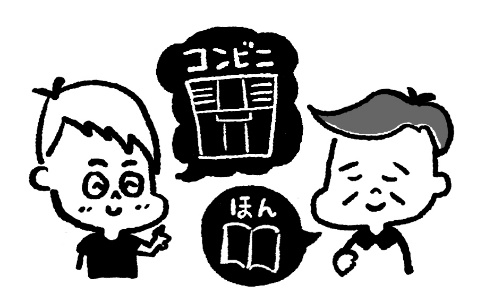 〈えてみよう〉１．みのにをしますか。２．れたとき、どんなことをしますか。３．ので、をするときがしいですか。〈してみよう〉☆のをにして、もしましょう。タン　　　　　　　　　：ありがとうございました。じゃあ、また。：はい、また。はこれからどこかへくんですか。タン　　　　　　　　　：ええ、ちょっと、コンビニへ…。：コンビニ？　タンさんはよくコンビニへきますね。コンビニがきですか。タン　　　　　　　　　　　　：まあ、そうですね。ついふらっとってしまいます。のはくなるので、　にるに、コンビニにきます。それで、になってしまって…。：そうですか。がわった、ごをってるんですか。タン　　　　　　　　　　　：いいえ、だいたいおやみですね。にうをめているわけじゃないんです。コンビニにはいろいろながんでいるから、をおうかなとか、これはしいかなとかえながら、ぶのがしいんです。：なるほど。タンさんにとってコンビニはのわりにほっとつけるなんですね。タン　　　　　　　　：そうかもしれません。いりでも、コンビニはるいし、にると、かくて、なんかほっとするんです。さんはどんなとき、ほっとしますか。：ん、はにいるときかな…。あののいがちきますね。それから、からがってビールでもみながら、ぼうっとテレビをてるときも、ですね。☆とっているに◯、っていないに×をきましょう。1．（　　　）　タンさんは、この、まっすぐにります。2．（　　　）　タンさんのがわるのは、いです。３．（　　　）　タンさんはの、いつもコンビニでごをいます。４．（　　　）　タンさんはコンビニへくと、ほっとしたちになります。５．（　　　）　さんは、ビールをみながらテレビをるのがきです。〈んでみよう〉☆のをんで、にえましょう。タンさんは、これからコンビニへいこうとおもっています。まいにち、しごとのあとでコンビニへいくので、それがしゅうかんになっているのです。タンさんがよくコンビニへいくのは、ばんごはんをかうためではありません。とくにかうものをきめているわけではなく、あかるいコンビニのみせのなかをあるいて、なにをかおうかなとか、これはあたらしいしょうひんかなとかかんがえながら、えらぶのがたのしいのです。たなかさんは、タンさんにとって、コンビニはほっとひといきつけるばしょだといいました。タンさんもそうかもしれないとおもいました。タンさんはたなかさんにほっとひといきつけるのはどんなときかとたずねました。たなかさんはほんやにいるときだといいました。ほんのにおいをかぐとおちつくからです。それから、ふろからあがってビールをのみながらぼうっとテレビをみるときもほっとするとこたえました。１．タンさんはコンビニでをするのがしいとっていますか。２．タンさんにとってコンビニはどんなだとっていますか。３．さんがほっとつけるのはどんなときですか。☆をって、をきしましょう。〈ってみよう〉☆をて、をりましょう。１．～とか、～とか　コンビニへくと、をおうかなとか、これはしいかなとかえます。　　　　　　　　　　　　　　　　と、　　　　　　　　　　　　　　　とか、　　　　　　　　　　　　　　　とかいます。２．～わけではない　にいたいがあるから、コンビニにくわけではありません。　　　　　　　　　　　　　　　　　　　　　　から、　　　　　　　　　　　　　　　　　　　　　わけではありません。３．～ため　がをしているのは、のをつためです。　　　　　　　　　　　　　　　　　　　　　　　　　　のは　　　　　　　　　　　　　　　　　　　　　　　　　　ためです。〈インタビューしよう〉☆やりのにインタビューしましょう。４と５は、をえましょう。１．ので、がしいですか。２．ので、ほっとつくがありますか。３．それはどんなときですか。４．５．〈いてみよう〉☆のえをまとめて、300ぐらいのをきましょう。しい1ほっと（する）2ひといき一息３（）つく4つい5ふらっと6よる寄る7しゅうかん習慣8だいたい9とくに特に10きめる決める11～わけではない12～とか13しょうひん商品14えらぶ選ぶ15とおり通り16なんか17におい匂い18おちつく落ち着く19（から）あがる上がる20ぼうっと（する）21～ため22（においを）かぐ嗅ぐ